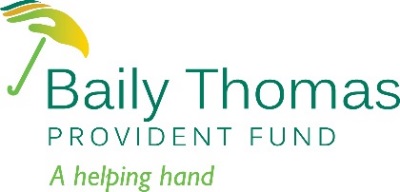                                                              Health and Wellbeing (Medical) Grant Application Form	1. About the former employee1. About the former employee1. About the former employee1. About the former employee1. About the former employee1. About the former employee1. About the former employee1. About the former employee1. About the former employee1. About the former employee1. About the former employee1. About the former employee1. About the former employee1. About the former employee1. About the former employee1. About the former employee1. About the former employee1. About the former employee1. About the former employee1. About the former employee1. About the former employee1. About the former employee1. About the former employee1. About the former employee1. About the former employeeTitleFirst NameFirst NameFirst NameFirst NameFirst NameFirst NameFirst NameFirst NameFirst NameFirst NameFirst NameFirst NameSurnameSurnameSurnameSurnameSurnameSurnameSurnameSurnameSurnameSurnameSurnameSurnameAddressPostcodeHome telephone number (include dial code)Mobile numberMobile numberMobile numberMobile numberMobile numberMobile numberMobile numberEmail addressNI NumberDate of Birthdd mm yyyyDates ofEmploymentFrom                                                                      To   You may need to provide evidence of this if your employment record is not held on our databaseFrom                                                                      To   You may need to provide evidence of this if your employment record is not held on our databaseFrom                                                                      To   You may need to provide evidence of this if your employment record is not held on our databaseFrom                                                                      To   You may need to provide evidence of this if your employment record is not held on our databaseFrom                                                                      To   You may need to provide evidence of this if your employment record is not held on our databaseFrom                                                                      To   You may need to provide evidence of this if your employment record is not held on our databaseFrom                                                                      To   You may need to provide evidence of this if your employment record is not held on our databaseFrom                                                                      To   You may need to provide evidence of this if your employment record is not held on our databaseFrom                                                                      To   You may need to provide evidence of this if your employment record is not held on our databaseFrom                                                                      To   You may need to provide evidence of this if your employment record is not held on our databaseFrom                                                                      To   You may need to provide evidence of this if your employment record is not held on our databaseFrom                                                                      To   You may need to provide evidence of this if your employment record is not held on our databaseFrom                                                                      To   You may need to provide evidence of this if your employment record is not held on our databaseFrom                                                                      To   You may need to provide evidence of this if your employment record is not held on our databaseFrom                                                                      To   You may need to provide evidence of this if your employment record is not held on our databaseFrom                                                                      To   You may need to provide evidence of this if your employment record is not held on our databaseFrom                                                                      To   You may need to provide evidence of this if your employment record is not held on our databaseFrom                                                                      To   You may need to provide evidence of this if your employment record is not held on our databaseFrom                                                                      To   You may need to provide evidence of this if your employment record is not held on our databaseFrom                                                                      To   You may need to provide evidence of this if your employment record is not held on our databaseFrom                                                                      To   You may need to provide evidence of this if your employment record is not held on our databaseFrom                                                                      To   You may need to provide evidence of this if your employment record is not held on our databaseFrom                                                                      To   You may need to provide evidence of this if your employment record is not held on our databaseFrom                                                                      To   You may need to provide evidence of this if your employment record is not held on our databasePlace/DepartmentWhere did you last work?  Where did you last work?  Where did you last work?  Where did you last work?  Where did you last work?  Where did you last work?  Where did you last work?  Where did you last work?  Where did you last work?  Where did you last work?  Where did you last work?  Where did you last work?  Where did you last work?  Where did you last work?  Where did you last work?  Where did you last work?  Where did you last work?  Where did you last work?  Where did you last work?  Where did you last work?  Where did you last work?  Where did you last work?  Where did you last work?  Where did you last work?  2. Who is the request for?     Please tick relevant box and include all documents requested as evidence (see guidance notes).2. Who is the request for?     Please tick relevant box and include all documents requested as evidence (see guidance notes).2. Who is the request for?     Please tick relevant box and include all documents requested as evidence (see guidance notes).2. Who is the request for?     Please tick relevant box and include all documents requested as evidence (see guidance notes).2. Who is the request for?     Please tick relevant box and include all documents requested as evidence (see guidance notes).2. Who is the request for?     Please tick relevant box and include all documents requested as evidence (see guidance notes).2. Who is the request for?     Please tick relevant box and include all documents requested as evidence (see guidance notes).2. Who is the request for?     Please tick relevant box and include all documents requested as evidence (see guidance notes).2. Who is the request for?     Please tick relevant box and include all documents requested as evidence (see guidance notes).2. Who is the request for?     Please tick relevant box and include all documents requested as evidence (see guidance notes).2. Who is the request for?     Please tick relevant box and include all documents requested as evidence (see guidance notes).2. Who is the request for?     Please tick relevant box and include all documents requested as evidence (see guidance notes).2. Who is the request for?     Please tick relevant box and include all documents requested as evidence (see guidance notes).2. Who is the request for?     Please tick relevant box and include all documents requested as evidence (see guidance notes).2. Who is the request for?     Please tick relevant box and include all documents requested as evidence (see guidance notes).2. Who is the request for?     Please tick relevant box and include all documents requested as evidence (see guidance notes).2. Who is the request for?     Please tick relevant box and include all documents requested as evidence (see guidance notes).2. Who is the request for?     Please tick relevant box and include all documents requested as evidence (see guidance notes).2. Who is the request for?     Please tick relevant box and include all documents requested as evidence (see guidance notes).2. Who is the request for?     Please tick relevant box and include all documents requested as evidence (see guidance notes).2. Who is the request for?     Please tick relevant box and include all documents requested as evidence (see guidance notes).2. Who is the request for?     Please tick relevant box and include all documents requested as evidence (see guidance notes).2. Who is the request for?     Please tick relevant box and include all documents requested as evidence (see guidance notes).2. Who is the request for?     Please tick relevant box and include all documents requested as evidence (see guidance notes).2. Who is the request for?     Please tick relevant box and include all documents requested as evidence (see guidance notes).Former EmployeeFormer EmployeeSpouse or PartnerProvide marriage certificate, and proof of co-habitationSpouse or PartnerProvide marriage certificate, and proof of co-habitationSpouse or PartnerProvide marriage certificate, and proof of co-habitationSpouse or PartnerProvide marriage certificate, and proof of co-habitationSpouse or PartnerProvide marriage certificate, and proof of co-habitationSpouse or PartnerProvide marriage certificate, and proof of co-habitationSpouse or PartnerProvide marriage certificate, and proof of co-habitationDependent child (under 18 or in full-time education if over 18)Provide long form birth certificateDependent child (under 18 or in full-time education if over 18)Provide long form birth certificateDependent child (under 18 or in full-time education if over 18)Provide long form birth certificateDependent child (under 18 or in full-time education if over 18)Provide long form birth certificateDependent child (under 18 or in full-time education if over 18)Provide long form birth certificateDependent child (under 18 or in full-time education if over 18)Provide long form birth certificateDependent child (under 18 or in full-time education if over 18)Provide long form birth certificateDependent child (under 18 or in full-time education if over 18)Provide long form birth certificate2.1 About you the applicant (if not the former employee) 2.1 About you the applicant (if not the former employee) 2.1 About you the applicant (if not the former employee) 2.1 About you the applicant (if not the former employee) 2.1 About you the applicant (if not the former employee) 2.1 About you the applicant (if not the former employee) 2.1 About you the applicant (if not the former employee) 2.1 About you the applicant (if not the former employee) 2.1 About you the applicant (if not the former employee) 2.1 About you the applicant (if not the former employee) 2.1 About you the applicant (if not the former employee) 2.1 About you the applicant (if not the former employee) 2.1 About you the applicant (if not the former employee) 2.1 About you the applicant (if not the former employee) 2.1 About you the applicant (if not the former employee) 2.1 About you the applicant (if not the former employee) 2.1 About you the applicant (if not the former employee) 2.1 About you the applicant (if not the former employee) 2.1 About you the applicant (if not the former employee) 2.1 About you the applicant (if not the former employee) 2.1 About you the applicant (if not the former employee) 2.1 About you the applicant (if not the former employee) 2.1 About you the applicant (if not the former employee) 2.1 About you the applicant (if not the former employee) 2.1 About you the applicant (if not the former employee) TitleFirst NameFirst NameFirst NameFirst NameFirst NameFirst NameFirst NameFirst NameFirst NameFirst NameFirst NameFirst NameSurnameSurnameSurnameSurnameSurnameSurnameSurnameSurnameSurnameSurnameSurnameSurnameAddress (if different the former employee)PostcodeHome telephone number (include dial code)Mobile numberMobile numberMobile numberMobile numberMobile numberMobile numberMobile numberEmail addressNI NumberDate of Birthdd mm yyyy3. Medical TreatmentAll applications for grants towards private medical treatment will be referred to our retained GP.  You must have consulted your GP and have been referred to an NHS specialist before making an application.3. Medical TreatmentAll applications for grants towards private medical treatment will be referred to our retained GP.  You must have consulted your GP and have been referred to an NHS specialist before making an application.3. Medical TreatmentAll applications for grants towards private medical treatment will be referred to our retained GP.  You must have consulted your GP and have been referred to an NHS specialist before making an application.3. Medical TreatmentAll applications for grants towards private medical treatment will be referred to our retained GP.  You must have consulted your GP and have been referred to an NHS specialist before making an application.3. Medical TreatmentAll applications for grants towards private medical treatment will be referred to our retained GP.  You must have consulted your GP and have been referred to an NHS specialist before making an application.3. Medical TreatmentAll applications for grants towards private medical treatment will be referred to our retained GP.  You must have consulted your GP and have been referred to an NHS specialist before making an application.3. Medical TreatmentAll applications for grants towards private medical treatment will be referred to our retained GP.  You must have consulted your GP and have been referred to an NHS specialist before making an application.3. Medical TreatmentAll applications for grants towards private medical treatment will be referred to our retained GP.  You must have consulted your GP and have been referred to an NHS specialist before making an application.3. Medical TreatmentAll applications for grants towards private medical treatment will be referred to our retained GP.  You must have consulted your GP and have been referred to an NHS specialist before making an application.3. Medical TreatmentAll applications for grants towards private medical treatment will be referred to our retained GP.  You must have consulted your GP and have been referred to an NHS specialist before making an application.3. Medical TreatmentAll applications for grants towards private medical treatment will be referred to our retained GP.  You must have consulted your GP and have been referred to an NHS specialist before making an application.3. Medical TreatmentAll applications for grants towards private medical treatment will be referred to our retained GP.  You must have consulted your GP and have been referred to an NHS specialist before making an application.3. Medical TreatmentAll applications for grants towards private medical treatment will be referred to our retained GP.  You must have consulted your GP and have been referred to an NHS specialist before making an application.3. Medical TreatmentAll applications for grants towards private medical treatment will be referred to our retained GP.  You must have consulted your GP and have been referred to an NHS specialist before making an application.3. Medical TreatmentAll applications for grants towards private medical treatment will be referred to our retained GP.  You must have consulted your GP and have been referred to an NHS specialist before making an application.3. Medical TreatmentAll applications for grants towards private medical treatment will be referred to our retained GP.  You must have consulted your GP and have been referred to an NHS specialist before making an application.3. Medical TreatmentAll applications for grants towards private medical treatment will be referred to our retained GP.  You must have consulted your GP and have been referred to an NHS specialist before making an application.3. Medical TreatmentAll applications for grants towards private medical treatment will be referred to our retained GP.  You must have consulted your GP and have been referred to an NHS specialist before making an application.3. Medical TreatmentAll applications for grants towards private medical treatment will be referred to our retained GP.  You must have consulted your GP and have been referred to an NHS specialist before making an application.3. Medical TreatmentAll applications for grants towards private medical treatment will be referred to our retained GP.  You must have consulted your GP and have been referred to an NHS specialist before making an application.3. Medical TreatmentAll applications for grants towards private medical treatment will be referred to our retained GP.  You must have consulted your GP and have been referred to an NHS specialist before making an application.Medical condition(please give as much detail as you can)*You must include a letter from your GP/consultant which explains the diagnosis and treatment requiredGP nameSurgery address and telephone numberDo you have an NHS referral?YesYesNoNoNoIf you have answered ‘No’ please give the reason why you have not been referred here: If you have answered ‘No’ please give the reason why you have not been referred here: If you have answered ‘No’ please give the reason why you have not been referred here: If you have answered ‘No’ please give the reason why you have not been referred here: If you have answered ‘No’ please give the reason why you have not been referred here: If you have answered ‘No’ please give the reason why you have not been referred here: If you have answered ‘No’ please give the reason why you have not been referred here: If you have answered ‘No’ please give the reason why you have not been referred here: If you have answered ‘No’ please give the reason why you have not been referred here: If you have answered ‘No’ please give the reason why you have not been referred here: If you have answered ‘No’ please give the reason why you have not been referred here: If you have answered ‘No’ please give the reason why you have not been referred here: If you have answered ‘No’ please give the reason why you have not been referred here: If you have answered ‘No’ please give the reason why you have not been referred here: If you have answered ‘No’ please give the reason why you have not been referred here: NHS consultant nameDate of NHS consultationOutcome of this consultation(if you have already had the appointment)Is the required treatment available on the NHS? YesYesYesNoNoDo you require urgent treatment? Do you require urgent treatment? Do you require urgent treatment? Do you require urgent treatment? Do you require urgent treatment? YesYesNoNoNHS waiting time for this treatment? *provide evidence of this.NHS waiting time for this treatment? *provide evidence of this.NHS waiting time for this treatment? *provide evidence of this.NHS waiting time for this treatment? *provide evidence of this.NHS waiting time for this treatment? *provide evidence of this.NHS waiting time for this treatment? *provide evidence of this.NHS waiting time for this treatment? *provide evidence of this.NHS waiting time for this treatment? *provide evidence of this.NHS waiting time for this treatment? *provide evidence of this.NHS waiting time for this treatment? *provide evidence of this.NHS waiting time for this treatment? *provide evidence of this.NHS waiting time for this treatment? *provide evidence of this.NHS waiting time for this treatment? *provide evidence of this.NHS waiting time for this treatment? *provide evidence of this.NHS waiting time for this treatment? *provide evidence of this.NHS waiting time for this treatment? *provide evidence of this.NHS waiting time for this treatment? *provide evidence of this.NHS waiting time for this treatment? *provide evidence of this.NHS waiting time for this treatment? *provide evidence of this.NHS waiting time for this treatment? *provide evidence of this.NHS waiting time for this treatment? *provide evidence of this.Private consultant name and contact detailsCost of private treatment *include written confirmation, with a full breakdown of thisPayment termsPayment termsPayment termsPayment termsPayment termsPayment termsDetails of any surgical appliances or aids you needCost of these appliances or aids *provide 2 written quotesCost of these appliances or aids *provide 2 written quotesCost of these appliances or aids *provide 2 written quotesCost of these appliances or aids *provide 2 written quotesCost of these appliances or aids *provide 2 written quotesCost of these appliances or aids *provide 2 written quotes3.1 GDPR Consent3.1 GDPR ConsentThe following consents are required for us to process your application for and, if successful, provide you with the Health and Wellbeing (Medical) Grant. You have the right to withdraw this consent at any time.  If you do not give consent or if you withdraw your consent, we will no longer be able to process your application or provide you with the grant.Please tick the boxes and sign belowI consent to my health data being processed by Baily Thomas Provident Fund for the purposes of:Processing my application in order to decide about whether to provide the requested support or assistance to me; andProviding me with that support or assistanceI consent to my health data being shared with the Baily Thomas Provident Fund’s retained GP for the purpose of carrying out an assessment for the Baily Thomas Provident Fund to decide about whether to provide the requested support or assistance to meSignature…………………………………………………………………………………The following consents are required for us to process your application for and, if successful, provide you with the Health and Wellbeing (Medical) Grant. You have the right to withdraw this consent at any time.  If you do not give consent or if you withdraw your consent, we will no longer be able to process your application or provide you with the grant.Please tick the boxes and sign belowI consent to my health data being processed by Baily Thomas Provident Fund for the purposes of:Processing my application in order to decide about whether to provide the requested support or assistance to me; andProviding me with that support or assistanceI consent to my health data being shared with the Baily Thomas Provident Fund’s retained GP for the purpose of carrying out an assessment for the Baily Thomas Provident Fund to decide about whether to provide the requested support or assistance to meSignature…………………………………………………………………………………4. Privacy 4. Privacy Baily Thomas Provident Fund is committed to protecting your privacy.  We will use the information you have supplied on this form to process your application and to update the Trustees’ records relating to the employee beneficiaries.  Full details of how we process your personal data can be found in our Privacy Policy.  To request a printed copy please contact us using the details belowBaily Thomas Provident Fund is committed to protecting your privacy.  We will use the information you have supplied on this form to process your application and to update the Trustees’ records relating to the employee beneficiaries.  Full details of how we process your personal data can be found in our Privacy Policy.  To request a printed copy please contact us using the details below5. Declaration5. DeclarationI declare the information I have provided in this form is, to the best of my knowledge, accurate and true and will update the Baily Thomas Provident Fund if my information changes.I understand that the information I have provided will be used to process this application and to update beneficiary records.I understand that to comply with the legal reporting obligations for trustees, basic personal information will be disclosed to HMRC for inclusion on the Trust Register.I understand that the information I have provided will be processed in accordance with the Baily Thomas provident Fund Privacy PolicyI declare the information I have provided in this form is, to the best of my knowledge, accurate and true and will update the Baily Thomas Provident Fund if my information changes.I understand that the information I have provided will be used to process this application and to update beneficiary records.I understand that to comply with the legal reporting obligations for trustees, basic personal information will be disclosed to HMRC for inclusion on the Trust Register.I understand that the information I have provided will be processed in accordance with the Baily Thomas provident Fund Privacy PolicyYour Signature (applicant)DateYour completed form should be returned to:Baily Thomas Provident FundMansfield Business CentreAshfield AvenueMansfieldNG18 2AEContact us:Telephone: 01623 473290Email:  enquiries@bailythomasprovidentfund.org.ukWeb   www.bailythomasprovidentfund.org.ukYour completed form should be returned to:Baily Thomas Provident FundMansfield Business CentreAshfield AvenueMansfieldNG18 2AEContact us:Telephone: 01623 473290Email:  enquiries@bailythomasprovidentfund.org.ukWeb   www.bailythomasprovidentfund.org.uk